Palestinian Central Bureau of Statistics (PCBS)Decrease in the Industrial Production Index (IPI) in Palestine during April, 04/2023 The overall IPI in Palestine reached 96.86 during April 2023 with a decrease of 11.31% compared to March 2023 (Base Year 2019 = 100).IPI for April 2023 decreased due to the decrease in the activities of Water Supply, Sewerage, Waste Management and Remediation by 14.13%, which had a share of 1.84% of the total industry, the activities of Manufacturing Industry by 12.13%, which had a share of 87.89% of the total industry, the activities of Mining and Quarrying by 5.33% which had a share of 2.89% of the total industry, and the activities of Electricity, Gas, Steam and Air Conditioning Supply by 3.75% which had a share of 7.38% of the total industry.Please note that the press release in English is brief compared to the Arabic version.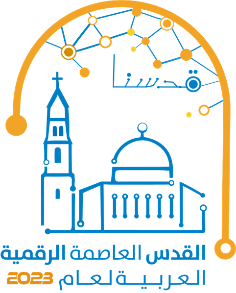 